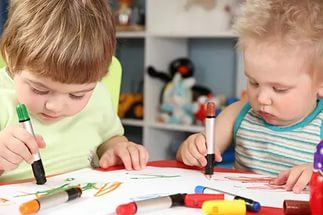 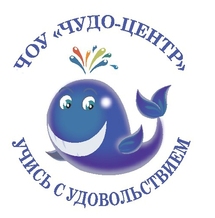 Программа развивающих занятий для детей от 1 до 3 летПрограмма направлена на развитие:познавательных процессов: ощущение и восприятие, память, внимание, мышление, речь, воображение;крупной моторики: ловкость, гибкость, умение владеть своим телом, координация движений;мелкой моторики: умение осуществлять точные мелкие движения пальцами рук (собирать пирамидки, конструктор, сортировать крупы, нанизывать бусинки, выполнять задания на шнуровку и пр.);творческих способностей: умение рисовать несложные изображения пальчиками, палочками, кисточкой, карандашами, умение лепить несложные фигурки из пластилина, теса для лепки, глины, кинетического песка;коммуникативных навыков и навыков взаимодействия как со взрослым, так и со сверстниками: развитие навыков сотрудничества и умения работать в паре и в группе, умение слушать и слышать другого человека, умение уступать друг другу;6. личностных качеств: аккуратности, ответственности, отзывчивости, самостоятельности, настойчивости, силы воли.Программа включает 10 тематических блоков:1. человек,2. животные,3. природа,4. времена года,5. страна, город,6. дом,7. пища,8. одежда, 9. качества характера,10. сказка.Структура занятия:1. Познавательный блок. Задача: знакомство с окружающим миром, развитие познавательных процессов. Тема занятия преподносится от лица героя тематического блока. Например, изучая тему животные, дети знакомятся с главным героем занятия – медведем, узнают о том, как он выглядит, где живет, чем питается. 2. Двигательный блок. Задача: физическое развитие, развитие крупной моторики, координации движений.  Комплекс физических упражнений, подвижные игры, хороводы.3. Творческий блок. Задача: развитие мелкой моторики, познавательных процессов. Пальчиковая гимнастика, пальчиковое рисование, работа с естественными материалами: песок и пр., лепка.4. Игровой блок. Задача: развитие познавательных процессов, коммуникативных навыков, навыков взаимодействия. Сюжетно-ролевые игры.5. Развитие познавательных процессов: памяти, внимания и пр. Задача: развитие познавательных процессов. Составление логических цепочек, сортировка предметов, знакомство с цветом и формой, сборка паззлов, лото, домино, сравнивание картинок, игра в прятки и пр.6. Развитие мелкой моторики. Задача: развитие мелкой моторики, познавательных процессов. Игры с крупами, водой, песком, «шнуровки», «вкладыши», нанизывание бусин на нитку, поиск предметов.7. Развитие речи. Задача: развитие речи, коммуникативных навыков, мыслительных процессов. Артикуляционная гимнастика, логоритмика, «шоу мыльных пузырей», описание картинок, составление мини-рассказов и пр.8. Релаксационный блок. Задача: снизить возбуждение у детей. Спокойная музыка, расслабленные позы. 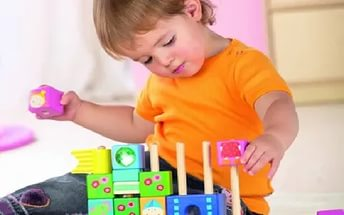 